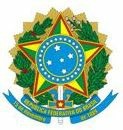 MINISTÉRIO DA EDUCAÇÃOSECRETARIA DE EDUCAÇÃO PROFISSIONAL E TECNOLÓGICA INSTITUTO FEDERAL DE EDUCAÇÃO, CIÊNCIA E TECNOLOGIA BAIANO CAMPUS CATURua Barão de Camaçari, 118, Centro, CATU / BA, CEP 48110-000Edital Nº 06, de janeiro de 2024ANEXO I CONSOLIDAÇÃO DE RENDA  AMILIARNúmero do NIS:  	Assinatura do(a) declaranteNomeModalidade de Renda (marque X na opção)Modalidade de Renda (marque X na opção)Modalidade de Renda (marque X na opção)Modalidade de Renda (marque X na opção)RendaNomeAssalariado(a)AtividadeRuralAposentado(a)PensionistaAutónomo(a)Renda